MOTIVATION FORM FOR JEMARO (MANDATORY)General Instructions (please read carefully)In order to show your motivation for JEMARO, please fill out this mandatory motivation form.There are 2 parts that you must fill out. Failing to use this mandatory form will lead in obtaining a 0 grade on the motivation criterion. Use font size 11 or 12. PART I – You and your motivationsInstructions:This part helps us understand who you are as a person and maybe as a future JEMARO student. You do not need to address anyone with an introductory phrase such as “To whom it may concern” or “Dear…”Simply answer each question one by one like in a regular form. There is no need to use connecting words between the answers to each question. Personal introduction (300-500 characters, spaces not included).State in short why you want to apply for JEMARO and why you chose a given robotics related research topic to work on during the Research Track (300-500 characters, spaces not included).Develop your strongest qualifications, past experiences and qualities that will help you to succeed in JEMARO (500-1000 characters, spaces not included).Develop what will be your professional project after getting your master’s degree (300-500 characters, spaces not included).PART II – Your backgroundInstructions:This part comes as an additional tool to your transcripts. It is meant to help us understand your academic background and how it relates to JEMARO. Fill out the tables 1 & 2 following the indications given. Table 1 – Recall of your studiesTable 2 – Links between your curriculum and JEMAROExample on how to fill out the table (the matrix to fill out is on the next 2 pages, in red): 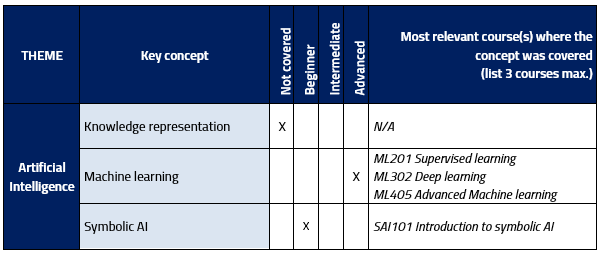 Undergraduate degree title (if you also obtained a master, mention it too)Mention minor/major or specialization if anyTHEMEKey conceptNot coveredBeginnerIntermediate AdvancedMost relevant course(s) where the concept was covered
 (list 3 courses max.)Artificial 
IntelligenceKnowledge representationArtificial 
IntelligenceMachine learningArtificial 
IntelligenceSymbolic AIComputer 
EngineeringDigital and embedded systemsComputer 
EngineeringObject-oriented programmingComputer 
EngineeringOperating systemsControl 
EngineeringControllersControl 
EngineeringLaplace transformControl 
EngineeringLinear systemsControl 
EngineeringNon-linear systemsControl 
EngineeringStabilityMechanicsMechanical design methodsMechanicsTheory of mechanism and machines
(kinematic and dynamic modelling)THEMEKey conceptNot coveredBeginnerIntermediate AdvancedMost relevant course(s) where the concept was covered
 (list 3 courses max.)Mathematics2D/3D geometryMathematicsDifferential calculusMathematicsLinear and matrix algebraMathematicsLogicsMathematicsNumerical methodsProgrammingC/C++ProgrammingMATLABProgrammingPythonRoboticsIndustrial roboticsRoboticsManipulators modellingRoboticsMobile robotsRoboticsRobotic controlRoboticsRobotic software programming